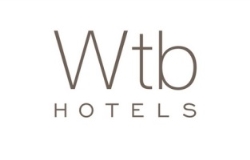 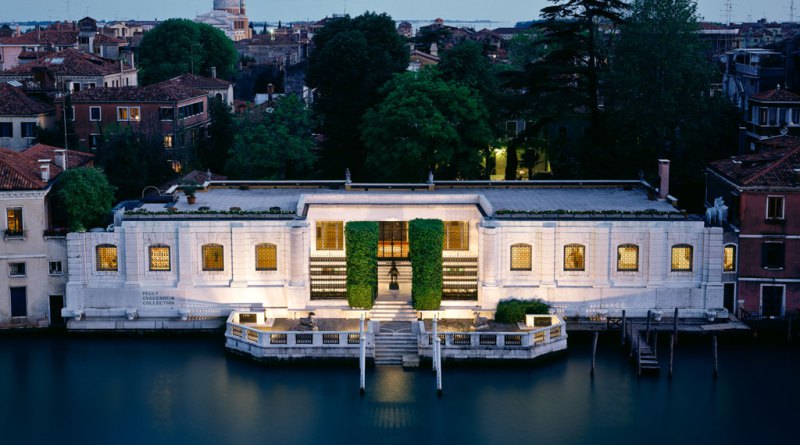 THE GUGGENHEIM EXPERIENCE The Hotel Orologio in Venice, in a few months became a leading player of Venetian hospitality, is now offering its Guests an experience not to be missed: The Peggy Guggenheim Collection,  among the most important museums in Italy for European and American art of the 20th centuryOffer includes:1 Ticket per person per stay for the Peggy Guggenheim Collection located in Venice, Palazzo Venier dei LeoniA Bottle of prosecco in the roomAmerican buffet breakfastService and 10% of VatWi-fi connectionBaby cot free of charge0/3 years old: free (cot or bed) – sharing parent’s roomMinimum stay of 2 nights is requiredOffer is valid for stays until 15 March 2018Rates from 310,00 € per room, per 2 night stayFor any special request and/or additional information please contact our Reservation Office at Tel: +39 055 27184555 – Fax: +39 055 27184177 - Email:  BOOKING@HOTELOROLOGIOVENEZIA.COM